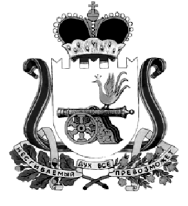 АДМИНИСТРАЦИЯ ВЛАДИМИРОВСКОГО СЕЛЬСКОГО ПОСЕЛЕНИЯХИСЛАВИЧСКОГО РАЙОНА СМОЛЕНСКОЙ ОБЛАСТИРаспоряжение От 25 сентября  2014 г.                                                                                № 35Об утверждении перечня главных распорядителей средств бюджетаАдминистраторов поступлений на 2014 год	В соответствии с требованиями Бюджетного кодекса РФ закрепить за администратором доходов местного бюджета следующий код дохода        -116 90050 10 0000 140  «Прочие поступления от денежных взысканий (штрафов) и иных сумм в возмещение ущерба,зачисляемые  в бюджеты поселений.         Утвердить перечень главных распорядителей средств бюджета администраторов поступлений на 2014 год согласно приложению № 1 к решению  от 24.12.2013 года №27 «О бюджете Владимировского сельского поселения Хиславичского района Смоленской области».      Глава Администрации ВладимировскогоСельского поселения    Хиславичского районаСмоленской области                                                        Тимощенков И.И.            